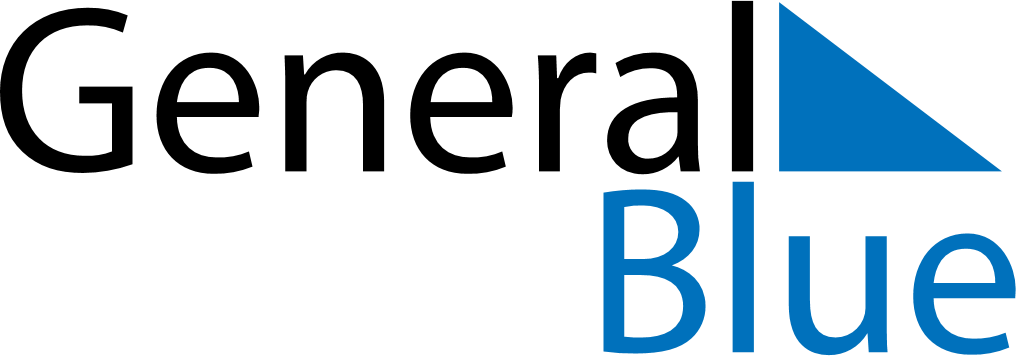 March 2023March 2023March 2023United Arab EmiratesUnited Arab EmiratesMONTUEWEDTHUFRISATSUN1234567891011121314151617181920212223242526First day of Ramadan2728293031